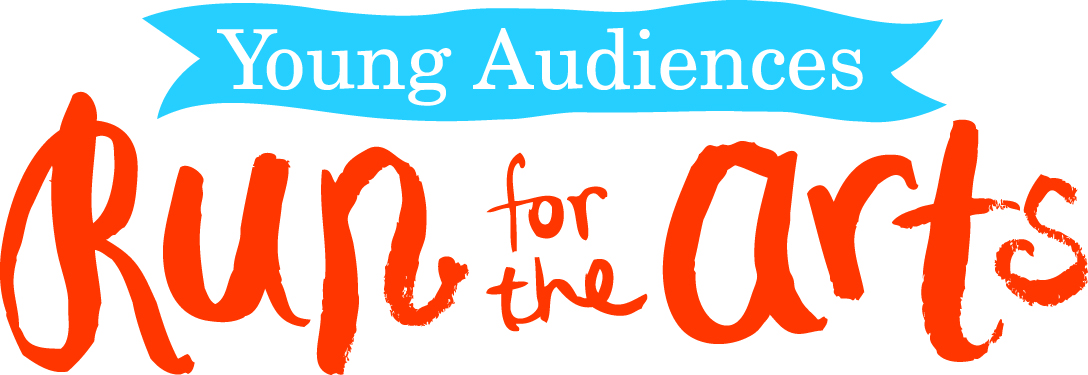 Jueves 10 de octubre @ SweetbriarPor favor únase a nosotros mientras corremos por las artes el jueves 10 de octubre. Todas las clases durarán aprox. 30 minutos afuera en una pista de 1/8 de milla (una vuelta de Carrera por las Artes se considera a ¼ de milla), o dentro del gimnasio si llueve. Por favor asegúrese de que todos los estudiantes entreguen la hoja de patrocinio / compromiso a la oficina antes del miércoles 9 de octubre. Use calzado apropiado y tenga una botella de agua para la Carrera el 10 de octubre. ¡Todos los padres están bienvenidos a correr/caminar con nosotros! Necesitamos voluntarios para marcar vueltas en las fichas con las que correrán los estudiantes. Si usted es un voluntario autorizado/a y puede ayudar, por favor comuníquese con la oficina.Los estudiantes deberán recaudar $20.00 para recibir una camiseta de Run for the Arts.Si se promete una cantidad fija, los estudiantes recogerán ese dinero y lo entregarán el día 9 de octubre. Si se promete un monto por vuelta, enviaremos el formulario de compromiso de regreso a casa con los estudiantes el 10 de octubre para que los estudiantes puedan recoger el dinero. Todos los fondos deben entregarse el martes 22 de octubre  Los cheques deben estar escritos al nombre de Young Audiences.Asegúrese de que la parte inferior del formulario esté firmada por un padre / tutor, y que tenga marcado el tamaño de camiseta que usa el estudiante, si corresponde. ¡Gracias por apoyar las artes en nuestra escuela!